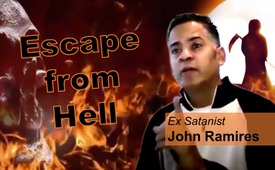 Scappato dall’inferno – John Ramirez ex-satanista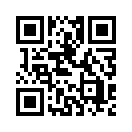 Una testimonianza di John Ramirez, ex-satanista, che tratta le realtà di stregoneria e satanismo, raccontati da un uomo con esperienze personali. Avviso importante: questo video contiene dei temi non adattai ai minorenni!Ed ora vedrete ed ascolterete una biografia insolita, che affronta la realtà di magia, stregoneria e satanismo, raccontata da John Ramirez, un uomo che per molti anni ha fatto esperienze personali in questo campo. Qualsiasi cosa si pensi o si creda personalmente riguardo a queste cose, ci sembra comunque necessario anche qui un ascolto aperto e senza preconcetti.
Già in molti hanno tentato di raccontare di queste esistenze e mondi incredibili, ma sono stati presi di gran lunga troppo poco sul serio. Tante cose sembrano semplicemente troppo inverosimili, troppo impensabili e per cui impossibili, poiché non possono essere viste con gli occhi fisici. Eppure solo il fatto che non si possa vedere qualcosa, ancora non prova che per questo motivo non esista. Si pensi per esempio alla presenza della corrente elettrica. Anch’essa non la si può vedere ad occhio nudo, ciononostante esiste chiaramente. Ma allora in che modo la possiamo lo stesso avvertire? Molto semplice attraverso il suo effetto e attraverso le forze scatenate. Lo stesso vale anche per le cose spirituali. Anche queste si manifestano, nonostante non si possano vedere ad occhio nudo, ma si percepiscono tuttavia attraverso forze ed effetti tangibili.
Il video a seguito non è adatto ai bambini. Agli adulti invece auguriamo un’esperienza di approfondimento e possibilmente rischiarante.

Avviso importante: questo video contiene dei temi non adatti ai minorenni. Questa testimonianza tratta la realtà di stregoneria e satanismo, raccontate da un uomo con esperienze personali. Il nostro obbiettivo qui, come scritto in Efesini 5:11 è: "Non partecipate alle opere infruttuose delle tenebre; piuttosto denunciatele." 

Guarda cosa hanno: dicono che sia la vergine Maria e Dio, ma questi sono idoli! E questo dovrebbe essere Michele, l'angelo custode. Cos'è? Persino questo non è Michele. Lo sai. Guarda: Santeria, con tutta la stregoneria. E questa roba io l'avevo, il Caldero. Questo è Caldero. Ti ricordi il tabernacolo? Dove le persone andavano ad incontrare Gesù? uesto è il tabernacolo del diavolo!

Sfuggito dall'inferno! Testimonianze estreme della potenza di Dio per salvare

Crebbi in un quartiere... il primo omicidio che vidi succedette a 3 metri da me, mentre andavo a prendere il latte. E questo tizio sparò sette colpi a un ragazzino. Ero un ragazzo giovane e vidi omicidio dopo omicidio. Per sopravvivere nelle strade del sud del Bronx, dovevi essere un omicida. Dovevi essere abile e furbo.

Nella famiglia di mio padre erano tutti streghe e maghi. Convivevamo con la stregoneria. Avevamo un contratto stipulato con il diavolo in persona. Mi ricordo che avevo 8 o 9 anni quando vidi mio padre andare nella sua stanza ad adorare il diavolo. E sentii la presenza del diavolo entrare nella stanza. E mio padre era in adorazione, parlando in lingua demoniaca. E gli offrì candele, fiori e acqua. 

Dalle 7 di sera alle 5 di mattina andavo alla chiesa di satana, la chiesa degli stregoni. Fui istruito per diventare uno stregone. Fui addestrato da streghe con 30-50 anni di esperienza. Mi insegnarono come parlare con i principati, spiriti vari e con il diavolo. Non puoi direttamente parlare con il diavolo, ti devi guadagnare questo diritto.

I primi massacri nel mio quartiere iniziarono in questa casa. Un uomo accoltellò la moglie 52 volte, e le tagliò le orecchie. Io e mio fratello eravamo in giro con le loro figlie. Quando le portammo a casa, entrarono in casa e trovarono la loro madre tagliata a pezzi. In questa casa.

Un'altra volta ero nel cortile della scuola giocando con gli amici. Quando arrivò un pastore con una band e cantarono canzoni. E la gente si radunò nel cortile, c'era un'atmosfera straordinaria. Una gioia straordinaria nel cortile. Venivo da una famiglia distrutta. Questo pastore salì su un palco e iniziò a parlare di qualche storia della Bibbia. Disse che Dio ama tutti e tutta questa roba. E per la prima volta ero catturato. Magari Dio mi ama. Magari Dio mi vuole. Magari Dio vuole la mia famiglia. Magari Dio vuole toccare me e la mia famiglia. Magari vuole completamente cambiare la mia famiglia. Dissi: wow, questo è ciò di cui ho bisogno, è questo che voglio, perché sta venendo verso di me. Per la prima volta sentii un amore incredibile, era indescrivibile.
Questo pastore scese dal palco e iniziò a pregare e toccare le persone. Adesso Gesù mi accetterà, mi mostrerà cosa è l'amore. E dissi adesso è il mio turno, adesso mi toccherà. E il pastore mi passò davanti. Non mi toccò, non mi impose le sue mani. Percorreva la fila e quando arrivò da me mi saltò e toccò il prossimo. Mi dissi anche Gesù non mi ama. Mio padre non mi ama e Gesù non mi ama. Una famiglia distrutta, a Gesù piace che mia madre venga picchiata. Gli piace il fatto che io e mio fratello andiamo a letto affamati. Gli piace il fatto che il nostro appartamento non è riscaldato. Gli piace il fatto che a scuola venivamo emarginati. Quindi questo tizio Gesù è proprio come mio padre.
Non è diverso, è proprio come mio padre. Quindi andai a casa spezzato, triste.

Mi ricordo che una o due settimane dopo ero nel cortile della scuola giocando con un mio amico
e sentii qualcosa cadere e colpire il pavimento. Era una collana vudù con tanti colori. La presi, la misi, ed essa fu il mio primo contratto con il diavolo. Andammo da una cartomante, ero un ragazzino di 10 anni. E la donna, la strega rimase affascinata e mi fissava. Disse questo ragazzino lo vogliamo, lo vogliamo! La donna apparteneva alla Santeria, un tipo di spiritualismo spagnolo. Dicono che sia l'adorazione dei santi, ma in verità è adorazione dei demoni. Disse: "Lo vogliamo e se non ce lo dai perderà la vista tra 30 giorni." E mia madre come madre era disperata. Vendette i mobili, il letto, tutta la camera da letto per raccogliere i 250 dollari per fare la mia prima cerimonia, perché questa donna mise così paura a mia madre. Mia madre dormiva per terra, perché era senza camera da letto. Perché non voleva che io perdessi la vista. Quindi mi consegnò alla parte oscura all'età di 10 anni.

Il primo amore, il primo incontro con il diavolo, come bambino di 10 anni, era quando apparse e accettò l'offerta: la mia vita. Mi misero 5 collane intorno al collo i 5 peggiori principati demoniaci che stanno sotto satana. Li misero intorno al mio collo, questo è Santeria. Li misero intorno al mio collo e dissero: questi saranno le tue guide spirituali, saranno i tuoi angeli custodi, e da ora prenderanno la tua vita.

Questo è l'edificio, di solito questo tipo di edificio era abbandonato, è nel libro. E io e mio fratello dovevamo sempre andare a prendere l'acqua dall'idrante, perché quasi tutto l'edificio non era fornito di acqua. Era quasi del tutto abbandonato, ci vivevamo solo la mia famiglia e altre 2.

Tutta l'infanzia mi è stata rubata. Tutta la mia infanzia girava soltanto intorno all'adorazione del diavolo. Andai alla chiesa demoniaca dalle 7 di sera alle 5 del mattino e fui istruito da streghe e maghi, su colori, principi, diritti, a chi appartiene questa e l'altra regione, a chi appartiene questo principato e come si chiama. Imparai a dirigere queste forze varie.

All'età di 13 anni ero in grado di fare esperienze extracorporee. Lasciavo il mio corpo a casa e nello spirito andavo nel quartiere lanciando delle maledizioni: spiriti della prostituzione, spiriti della droga, qua uno spirito dell'omosessualità, uno spirito demoniaco qua, spiriti di omicidio e suicidio. Sapevo come incanalare tutti gli spiriti nel quartiere. All'età di 15 anni entravo in ospedale e portavo la morte nella stazione delle cure intense, morte nella stanza per far morire la persona. Perché volevo essere promosso dal diavolo per diventare il più grande adoratore del diavolo a New York City.

Il diavolo mi diventò padre, rimpiazzò mio padre, perché lo pregai di ucciderlo. A 33 anni spararono in faccia a mio padre in un nightclub. Lo fece una donna che non era sua, quando lui voleva andare a casa. Il diavolo lo tolse di mezzo e disse: "Ho sostituito il vecchio per tenere il nuovo." E il diavolo diventò mio padre.

Ecco qua c'era un club e qua da parte morì mio padre a 33 anni.
Quando avevo 11 anni lì nell'angolo c'era un negozio, e qua in questa strada fu ucciso un ragazzino quando andai a prendere del latte al negozio.

E così salì i gradi come adoratore del diavolo e salì vari gradi di demoni e principati. Fino al punto che potevo stare seduto davanti al diavolo come sono seduto davanti a te oggi. Il diavolo mi si presentava in forma umana, la sua presenza arrivava nella mia stanza e parlavamo per tutta la notte. 
Mi dava incarichi: sarei dovuto andare in 5 locali notturni per cercare persone da reclutare per il lato oscuro. Parlavo loro del loro futuro e della loro vita, di cosa avevano fatto e di cosa gli sarebbe successo. Non avevano la minima idea di chi fossi, avevo semplicemente questo potere demoniaco.

Avevo preso gusto con il sangue. Ogni settimana uccidevo animali e ne bevevo il sangue. Se non avevo tempo per comprare degli animali allora mi tagliavo e bevevo il mio stesso sangue.

Nella cerchia di persone che mi circondava in quel mondo demoniaco c'erano medici, avvocati, direttori, giudici, ufficiali della polizia. Tutti erano coinvolti nella stregoneria. Pure dei cantanti famosi di oggi. 

Mossi dei principati da una regione all'altra per controllare gli spiriti sulla terra per strozzare la chiesa, per ridurre la sua crescita, per distruggere l'opportunità delle persone per essere salvate.

Uscii ubriaco da un club, ero posseduto da demoni, ubriaco. Stavo in mezzo alla strada e dissi a Dio: "Scendi, ne vuoi prendere? Vuoi che ti prendo a schiaffi, vuoi che ti sputo in faccia, vieni per competere con me!"

Mi sposai il giorno di Halloween, ebbi un matrimonio demoniaco ad Halloween. Tutti i demoni e principati delle diverse regioni del mondo vennero al mio matrimonio. Nessun umano venne al mio matrimonio, avevano paura di venirci. Ho fatto un matrimonio pazzesco, mandai gli inviti ma non si presentò nessuno, quindi niente regali. I demoni vennero al mio matrimonio e lo battezzarono, in quanto io ero uno stregone e mia moglie una strega.
E poi nacque mia figlia e la istruii per diventare anche una strega.

Mi ricordo la prima volta che stavo per sacrificare il primo essere umano: il diavolo stava seduto sul sedile del passeggero della mia macchina quando mi fermai disse: "Tu mi ami?" Dissi: "Certo che ti amo papà!" Poi disse: "Sul tuo tetto c'è una persona che vuole rapirti, prendere i tuoi soldi e farti del male! Uccidilo se mi ami!" 
Quindi salii sul tetto, mi ricordo che abitavo al 12° piano, e il tipo si era nascosto dietro le scale. E questo tizio era alto 2 metri per 120 chili. Ero fortemente posseduto e sentii il demonio entrare in me, non ero più del tutto io. Quindi volevo trascinarlo nel mio appartamento, per accoltellarlo alla nuca, perché avevo un Caldero, quel vaso che pesava 50 chili e in più avevo tipo 9 machetes e vari coltelli per i sacrifici. Ma quando cercai di afferrare questo tizio per portarlo nel mio appartamento mi sfuggì di mano e sparì. Corse per le scale, era un tipo super atletico, sparì in un batter d'occhio. Mi rimproveravo ed ero davvero deluso per non esser riuscito a fare il mio primo sacrificio umano.

La gente l'ha coperto con dei graffiti. Questo è un demone. Guarda il demone che gestisce le porte dell'inferno di cui ti ho parlato, che descrivo nel libro sulla Santeria. Eccolo qui, questo piccolo demone. Questo è il demone che dirige Haiti. Il principato di Haiti. Quello che c'è di là è il principato dell'Islam. E guarda qua, per far cadere la gente nella trappola. "La verità!" Non è divertente? "La verità vi renderà liberi." Hanno messo il pentagramma lassù così che le persone pensino di far parte della croce.
<Intervistatore: Che posto è questo?>
Questo è il posto dove tutti dal Bronx vengono a comprare gli ingredienti per la stregoneria per ferire o uccidere qualcuno. Questo è il posto, possiamo entrare.

Se ti dicevo che ti avrei ucciso entro trenta giorni, allora dovevi preparare il tuo funerale entro trenta giorni. Non mi importava chi tu fossi o chi conoscessi. Non mi importava come ti definivi: cattolico, cristiano, un credente... Ti uccidevo a meno che non avevi una vera relazione con Gesù Cristo. 

E un giorno la donna che viveva al piano di sotto venne da me e mi disse: "Mio marito mi tradisce voglio che tu uccida la sua amante! Usa la stregoneria, uccidila! Dimmi quanto ti devo pagare." Le ho detto di tornare tra un paio di giorni e parlai col diavolo, il mio papà. Il diavolo mi disse cosa comprare: "Compra una bara e 21 candele nere, prendi un'immagine della donna, metti tutto nella scatola per effettuare il maleficio per ucciderla. E entro 21 giorni morirà e le faranno il funerale." 
Quando la donna tornò le dissi: "Dammi 10.000 dollari e la uccido." E lei mi disse: "Certo!" Risposi: "No, sai una cosa? Ti conosco, sei stata buona con me, mi hai invitato alle tue feste. Dammi 7000, ti sconto il 30%. Te l'ammazzo per 7000 dollari.” La donna stava già uscendo di casa e mi disse: "Ah tra l'altro: è cristiana!" Risposi: "Te l'ammazzo gratuitamente! Non mi servono i soldi, te l'ammazzo gratuitamente! Voglio dare una lezione a questi cristiani! Non voglio i tuoi soldi, lo faccio gratuitamente!"
Quindi feci del vudù e della stregoneria, ma i 21 giorni passarono e la donna non morì. Passò un mese, ma la donna non morì. Ero confuso: "Ma cosa sta succedendo, è in ballo la mia reputazione! Quindi chiamai il diavolo, chiamai i demoni, aumentai il maleficio. Raddoppiai il maleficio per farla morire la notte stessa, non accadde nulla. Ero a casa la notte e il diavolo ricomparse e sentii entrare la presenza del diavolo. E mi disse: "Dobbiamo interrompere il piano che hai per la donna che vuoi uccidere!" E io dissi: "Perché dobbiamo interromperlo? È in ballo la mia reputazione! Sono uno stregone, sono un maestro! Se non uccido la donna penseranno che non ho alcun potere!" Il diavolo disse: "Tu non capisci, il Dio che lei serve, ha detto di lasciarla in pace, di non toccarla!" Dissi: "Chi è questo Dio?" Lui disse; "Il Dio, che lei serve!" Ero così arrabbiato. "Dai, un'altra settimana, vogliamo ucciderla!" Mi disse: "No, il Dio, che lei serve, ha detto di lasciarla in pace!"
Con i malefici che feci sarebbe dovuta morire in meno di 21 giorni.

Ciao come stai?
Questa è Izebel. Questa è Izebel nella loro religione. Funziona così: vedi queste statue qui, non significano nulla, sì invece il demone che c'è dietro. Perciò al fine di identificarmi con lo spirito, deve essere creata questa statua, perché non posso identificarmi con uno spirito non avendo nulla in comune. Io sono umano, uno spirito è immortale. Questo spirito è un demone. Non posso relazionarmi con lui, quindi per poter comunicare con lui devo mettere questo tizio come tramite Perché così posso relazionarmi con lui avendo davanti una forma umana. Ha un'apparenza umana. C'è una storia dietro a questo tizio, così che tu ed io possiamo relazionarci con lui. E così il demone opera attraverso questa statua. Capisci? Lo stesso vale per questi tizi qua. E poi gli danno gli stessi nomi, date e compleanni. E lo stesso esiste anche dagli indiani d'America, un codice che lavora con forze demoniche e con l'occultismo. Gli umani usano tali statue per travestire opere e religioni demoniche. Qui non c'è niente di santo, se non noi qua in piedi!
<Intervistatore: "Cosa accade in questo posto?">
Qua nel retro fanno stregonerie, vudù e malefici. Fanno riti di purificazione. Tutti questi demoni vogliono che compri una nuova statua, così da poterli portare a casa. 
Vedi, preghiere scelte. Ti fanno credere che stai pregando a Dio. Sai, di solito usavo questo libro di preghiere scelte. Ti fanno credere che stai pregando a Dio, ma queste non sono preghiere divine, non c'è nulla di biblico qui. Non parla delle storie dalla Bibbia, come la crocifissione.

Avevamo un libro in America, fui la terza persona a ricevere quel libro. Conteneva dei simboli dei diversi demoni e principati e modi per uccidere persone attraverso la stregoneria. E nessuno aveva una copia di questo libro, non puoi averla, se non è il diavolo a fartela avere. E io fui la terza persona ad averne una copia e presi i simboli di questo libro per la stregoneria. Feci impazzire le persone, per farle ammalare dal nulla. Effettuai dei malefici per far ammalare le persone di lebbra o cancro. Malefici per far abortire oppure subire interventi inspiegabili e non necessari. Malefici per farli impazzire, invocavo lo spirito del bipolarismo, della schizofrenia e di malattie. Gli maledissi con spiriti di suicidio.

Ero tutta la notte sveglio e pregavo e parlavo  col diavolo. Quando i cristiani non ce la fanno nemmeno a stare in chiesa per un'ora o a pregare per un'ora. Il mondo spirituale è più reale che quello naturale, ma manchiamo di vederlo. E tutto quello che non è protetto da Gesù Cristo è un bersaglio facile da buttare giù. Un ateo lo potevo uccidere con facilità, i Testimoni di Geova: facili da distruggere. I mormoni: facili da distruggere. Le persone che non credono al diavolo: facili da distruggere, perché non hanno nessun aiuto spirituale.

Mi ricordo quella volta che il gruppo di Nicky Cruz venne nel mio quartiere, si chiamavano Truce, e vennero ad evangelizzare, adorarono Dio con canzoni e predicarono ad ogni angolo del mio quartiere. E gli andai dietro cercando di buttarli giù. Erano ragazzi tra 16 e 20 anni. Dissi: "Come possono permettersi di suonare questo schifo di musica nel mio quartiere, che poi chiamano lode!? Che schifo, gli vado dietro e li distruggo questi ragazzini!" Ma quando andai da loro, mi imbattei in un muro di fuoco impenetrabile intorno a loro. C'era qualcosa che mi respingeva, ci riprovai caricato di forze spirituali, ma qualcosa mi respinse! E non ero in grado di toccare quei ragazzini! Mi dissi: "C'è qualcosa, qualcosa che non quadra, qualcosa va storto!" Quindi me ne andai, li lasciai in pace, non volevo aver che fare con loro. Dissi: "Okay hanno vinto questo primo round."

<Intervistatore: Quindi evidentemente qua ci sono degli spiriti che ci stanno guardando?>
Sì, certamente ci stanno guardando!
<Intervistatore: E noi siamo tutti protetti?>
Sì, siamo protetti dal sangue di Gesù, non c'è nulla come il sangue di Gesù! Amen! Non ci possono toccare, perché abbiamo una protezione forte intorno a noi! Possiamo entrare in questo posto, possiamo cacciare fuori i demoni da qua. Li possiamo distruggere nel nome di Gesù e il diavolo non può farci niente.

Voglio dire avevo così tanti soldi, belle macchine, belle donne, tutto. Il mio quartiere era terrorizzato da chi ero. Dicevano: "Se cerchi la lite con questo tipo, la tua famiglia morirà, non gli serve una pistola, ucciderà la tua famiglia nel sonno!" Il mio papà era grandioso. Sapeva di avermi dato poteri che io non potevo immaginare: il potere che le persone mi temessero. La polizia mi temeva, il servizio di sicurezza del mio quartiere mi temeva. La gente mi chiamava figlio del diavolo.
Mettevo i cristiani in ginocchio, ma non per pregare, bensì non avevano potere. E ciò non perché Dio non fosse onnipotente, non fraintendermi, Dio è da sempre onnipotente. Il recipiente era debole e non aveva una vita di preghiera. Chi pregava non digiunava e non avevano una relazione con Dio. C'era solo una forma della signoria di Dio nella persona, ma nessun potere. La persona era debole e non aveva nulla. Avevano la Bibbia sì, lui portava l'abito giusto e lei la veste giusta, ma non c'era la connessione con Gesù Cristo, perché erano fuori dalla Sua volontà, dalle Sue promesse e dai propositi di Dio. E quindi ti avevo, ti possedevo, ti avevo come uno schiavo, ti distruggevo, ti maledicevo.  Continuai a farlo con cristiano dopo cristiano dopo cristiano dopo famiglia dopo chiesa. Rasi al suolo tutto ciò che rappresentava la croce di Gesù Cristo.

Un grande posto demoniaco.
<Intervistatore: Quindi questo posto ha un effetto su tutto il quartiere?">
Sì, certo, l'intera regione è sotto chiave dal diavolo. Questo è il trono del diavolo, eravamo proprio al suo trono. È qui già dagli anni '80. E la gente entra e spende 100 anche 200 dollari comprando queste cose. E poi sono al verde, sono in assistenza, ma hanno i soldi per comprare quest'immondizia. Pensano che la vita gli andrà meglio, che la vita migliorerà. Pensano che faranno progressi nella vita. Pensano che gli spezzerà le maledizioni, vudù, incantesimi, che spezzerà tutte queste cose. E in fondo Dio dice: "Su, te lo faccio io gratis! Devi solo darmi la tua vita e ti libererò!" Ma loro non lo vogliono questo, è troppo difficile per loro, troppo complicato. Ma sanno entrare in un posto del genere, sganciano 200 dollari credendo di vivere una vita libera e nell'abbondanza.

Avevo un patto con il principato che dirige Haiti, il suo nome è Candelo. Avevo patti con demoni a Miami, in Africa, patti con demoni qua a New York, con i principati che dirigono gli incroci. È un altro principato a dirigere l'incrocio qui nella 42esima strada di colui che lo prova a dirigere nel mio quartiere.

Non avevo coscienza, mi ricordo come feci un maleficio verso mio fratello e finì in galera per 5 anni. Il mio proprio fratello, sangue del mio sangue. L'altro mio fratello, che era stregone, un giorno venne a casa mia con un certo atteggiamento e il demone lo assalì e mio fratello lasciò casa mia correndo con dolori tremendi allo stomaco, mia madre lo può testimoniare.

Ho fatto così tante cerimonie al mio corpo. Nell'ultima che feci, in cui ho venduto l'anima al diavolo, dovetti bere del sangue animale e polvere da sparo. Si chiama "Sunsi", una cerimonia asiatico-francese che si fa con un demone. Così che se vado a mangiare da altri non possono maledire il cibo. Feci tutte le cerimonie che si possono fare.

Frequentai la chiesa satanica. E ogni anno facevamo un meeting segreto tra tutti gli alti stregoni e streghe. Per scoprire quale principato dirige una regione e come scacciarlo, come fare per farli dirigere una regione. Eravamo più organizzati della chiesa. Il regno delle tenebre è più organizzato della chiesa di Gesù Cristo. Sapevamo come eseguire le cerimonie, sapevamo cosa fare prima che fosse finito l'anno per prepararci all'anno prossimo. Quando i cristiani non erano neanche in grado di andare in chiesa per pregare un'ora e avere una relazione costante con Dio.

Mi presi un anno sabbatico dalla stregoneria e il diavolo mi punì togliendomi la vista per un anno. Ero completamente cieco per un anno! Mi iscrissi all'associazione dei ciechi e mi stavano insegnando come usare il cane e il bastone per ciechi. Mia madre si prese cura di me per un anno. I miei occhi divennero neri e coperti da un ombra di grigio. E quando ridiedi la mia vita al diavolo, dopo sette interventi, mi ridiede la vista e potei di nuovo vedere. Questa era la mia punizione per essermi voluto prendere un anno libero. Il diavolo mi disse; "Se vuoi un anno libero te lo do". E si prese la mia vista.
Questo è il mondo in cui vivevo, se affronti il diavolo, ti uccide, uccide la tua famiglia. Si viene presi da una paura smisurata, non puoi uscire dalla religione, non puoi lasciare la Santeria, non puoi lasciare Palo Mayombe e neanche lo spiritualismo.
I dottori non sapevano spiegare come avessi perso la vista.
Mentre i cristiani, per quello gli odiavo così tanto, ogni tanto sbagliano tutto, ma tutto quel che appare in casa loro è grazia e misericordia! Quando arriva il diavolo e fai qualcosa che non gli piace, ti uccide un membro della famiglia.
Mi ricordo che il diavolo disse a questa donna che non poteva più stare con quest'uomo, ma alla donna non importava, perché era innamorata. Quindi il diavolo fece possedere un barbone per strada da un demone e il barbone prese un martello e la uccise con 17 martellate in testa.

Un giorno ero seduto in casa ed è stato meraviglioso, ero tornato da un night club, guardavo in TV quello spettacolo pazzo che si chiama Jerry Springer, dove la gente si picchia in diretta, mi divertiva guardarlo. Per la prima volta sentii una voce che mi diceva: "Figlio arrivo presto, cosa intendi fare della tua vita?" La voce veniva dall'altra parte della stanza, mai prima pensai che fosse la TV a parlarmi. Mi dissi: "Non può essere la TV, perché qua la gente si sta picchiando!" 
Conoscevo la voce del diavolo, perché ero stato seduto con il diavolo come sono seduto con te adesso. Mi si era presentato in forma umana o ogni tanto la sua presenza entrava nella stanza e l'atmosfera cambiava. Sapevo che era seduto con me e parlavamo telepaticamente per tutta la notte. Lo conoscevo come le mie tasche. Di ogni demone e principato che dirigeva la regione conoscevo ogni cosa in America o Canada. Conoscevo ogni principato che dirigeva un culto, wicca, new age, buddismo, islam, santeria, spiritualismo. Conoscevo e avevo un contratto con ogni principato dirigente. Conoscevo ogni principato, ogni diavolo sulla terra, il diavolo, Izebel, demoni di cui è inutile dirti i nomi perché non li conosci. Li conoscevo tutti per nome!
Ma questa voce era molto diversa da qualsiasi altra. Sentii quella voce venire dal nulla, venire dall'aria, volevo spaventarmi ed ebbi una visione dall'altra parte dell'appartamento: Il cielo era infuocato e le persone correvano per cercar riparo, ma non c'era riparo. Ed ero scioccato da quella visione, mi chiesi: "Perché vedo qualcosa del genere?"

Mi ricordo che andai a dormire, crollai in un sonno profondo. E finii su un treno pieno di persone, non riuscivo a crederlo. E il treno viaggiava più velocemente di quanto si possa immaginare, non ci fu mai qualcosa di così veloce sulla terra, ed arrivai all'inferno. Gesù Cristo mi portò all'inferno. Arrivati all'inferno le porte del treno si aprirono, ci fu un boato con un eco incredibile quando si aprirono. E un calore soffocante che veniva fuori dal nulla. Uscii dal treno. E le persone sul treno non avevano alcun volto, ma potevi vedere la paura, sentivi la paura sul treno, la paura di stare in un posto dal quale non c'è più ritorno. In un posto affollato.
Mi dissi: "Non posso morire qui, questo non è per me, non sono nato per stare qui!" Quindi mi misi a correre cercando nei tunnel dell'inferno una porta, una finestra, magari c'è qualche fessura per uscire e tornare alla realtà. Ma non c'era. E mi ricordo che più mi addentravo nei tunnel più mi prendeva la paura e la sofferenza. Sentivo la sofferenza, quest'oscurità e paura ti prendevano semplicemente come se lo portassi come un vestito. Qualcosa che non puoi controllare, che ti intrappola e non ti lascia andare, non lo puoi controllare. Non potevo vedermi la mano davanti alla faccia. Ma sentivo le urla, immaginatelo come le urla di un bambino e quelle di un animale mescolate insieme. Era indescrivibile. E il calore e una puzza che sembrava di essere la fonte delle fogne di New York City. Impazzivo lì dentro.
E arrivai ad un punto del tunnel e apparse il diavolo e mi disse in lingua demonica: "Io ero il tuo papà! Ti ho dato tutto quello di cui avevi bisogno. Ti ho benedetto. Ti ho protetto. Ho ucciso persone per te, ho fatto di tutto. Ti ho dato poteri. Ti ho dato un nome nel regno delle tenebre. Quando qualcuno si metteva contro di te lo distruggevo, perché sapevo che tu saresti stato il recipiente che avrei usato per muovere il mio regno sulla terra. E adesso mi vuoi abbandonare, mi vuoi tradire?" Mi parlò in lingua demonica e io risposi sempre in lingua demonica: "No, non ti lascio, sono solo confuso, non capisco cosa sta succedendo!" E lui: "No, so cosa farai, mi lascerai e svelerai la mia religione. Svelerai chi sono e come opero nel mondo spirituale, perché ti ho detto cose che non ho mai detto a nessun altro. Ti ho mostrato la mia fiducia con queste cose che ti dicevo, che avevi bisogno di sapere per far avanzare il mio regno. Volevo usarti in modo straordinario." 
E nella confusione cercò di afferrarmi per distruggermi. La croce di Gesù Cristo apparve nell'inferno. Non capivo come potesse apparire una croce grande un metro nell'inferno, se io portavo pantaloncini blu e una maglietta. La misi sul diavolo e gridò come un bambino, cadde a terra e non aveva alcun potere. Quindi colsi l'opportunità e corsi indietro, corsi più profondamente nei tunnel dell'inferno, sperando che ci fosse una porta. 
Speravo... avevo una speranza nella disperazione, non c'era la possibilità di uscirne, sentii questo... questa è la fine! Venni preso da una paura, era indescrivibile, non avevo mai provato una paura come quella. Non avevo mai sentito una tale disperazione, era l'opposto del cielo. Era l'opposto della gioia. Era l'opposto della pace. Era l'opposto della vita - oscurità. Era un posto di tormento. Un posto - e io sono qua e la mia famiglia non lo sa, mia figlia non lo sa, come faranno a trovarmi? Come potranno cercarmi? 
Quindi corsi più profondamente nei tunnel sperando che ci fosse porta o finestra. Qualche crepa per uscirne. E il diavolo riapparse e disse: "Adesso ti distruggo!" Allora gli risposi in lingua demonica: "Ho questi marchi come contratto per proteggermi per distruggere te!" E lui: "Sei uno stolto, te li ho dati io quei marchi, significano che ti possiedo, io ti possiedo. Nessun altro ti possiede, io ti possiedo! O vivi per me o morirai!" E allora lui venne per afferrarmi di nuovo. Mi dissi: "È finita!" Venne per afferarmi di nuovo! La croce di Gesù Cristo apparve di nuovo nell'inferno!
Non c'è amore più grande che la croce venuta nell'inferno per un peccatore come me! Quando Davide disse: "Se preparo il mio letto nell'inferno, tu sai che io sono là!" Grazia e misericordia apparsero nell'inferno! La grazia e la misericordia conoscevano il mio indirizzo. La grazia e la misericordia avevano un piano per la mia vita. Per la mia strada terribile, demonica, egoista, arrogante, egocentrica, nell'inferno. Quando già si stavano facendo i conti, Gesù Cristo amò l'outsider. E disse: "Ho un piano per te. Ti amo più di quanto tu ti possa immaginare!" Apparse nell'inferno.

Quando mi svegliai il mio spirito tornò nel mio corpo, piegai le ginocchia davanti a Gesù Cristo. A casa mia avevo dell'attrezzatura per la stregoneria per centinaia di migliaia di dollari. Buttai via tutto che riguardava la stregoneria, la religione, ogni cosa che aveva a che fare con le tenebre.
La gente di Haiti, Cuba, Miami e New York dissero: dobbiamo ucciderlo, perché sa troppo. Lo dobbiamo distruggere e uccidere. Sa troppo e non è più uno di noi. Vennero per uccidermi, fecero del loro meglio. Dormivo di giorno e stavo sveglio di notte quando arrivarono i demoni per tormentarmi per 30 giorni. Per 30 giorni mi tormentavano, mi prendevano per il collo, mi sollevavano dal letto, mi chiamavano.
Ero sdraiato nel letto e sentii una persona da parte a me, gelidissima. Guardai con la coda dell'occhio e sentii la presenza, era il diavolo in persona sdraiato nel mio letto.
Per 30 giorni andavano e venivano, tormenti, torture, cercavano di farmi impazzire, cercavano di strapparmi l'anima dal corpo, cercavano di strapparmi lo spirito dal corpo. Tremavo la notte come mai prima in vita mia e gridavo.
Non sapevo come pregare. Dissi: "Gesù, Gesù! Come devo pregare?" Devo pregare come mia sorella? Ho sentito pregare così quella e l'altra persona in chiesa." Allora misi queste preghiere assieme come un puzzle, per lottare per la mia vita.
E un giorno ero in chiesa ad adorare e domandai al Signore: "Perché fai sì che questo mi accada?" E un giorno sentii la voce di Dio che mi disse: "Volevo capire quanto mi ami! Volevo capire quanto ti saresti fidato di me!" E non fui mai più tormentato dal diavolo.

Da allora divenni un evangelista per Gesù Cristo. 14 anni al servizio del Signore e non lo scambierei con niente al mondo. E so che da qualche parte sul "Boulevard" di Dio c'è la menzione per John Ramirez. E un giorno ci sarà scritto: "Benvenuto a casa, benfatto servitore fedele!" E ve lo dico, non c'è nulla come la mia relazione con Gesù Cristo e non parlo della cristianità.
Lui è il mio Signore, il mio inizio e la mia fine. Nessun'arma contro di me prospererà, ma morirò quando Gesù mi dirà: "Vai a casa"! Nessuna persona, strega, vudù, magia, incantesimi, nulla di ciò può separarmi dall'amore di Dio! Centinaia di migliaia di dollari di stregoneria, vendendo la mia anima, marchio qui, qui e qui. Ma il marchio più grande è qui ed è l'amore che ho per la Croce! Nulla è come la croce di Gesù Cristo.
E concludo con questo: ero maledetto e sono diventato benedetto, perché Colui che era benedetto, è diventato una maledizione al posto mio! E questo significa essere papà. E il mio papà sta seduto sull'universo e mi ama più di quanto mi possa immaginare.
E questo amore ora lo posso dare a mia figlia. E oggi mia figlia è una cristiana rinata, laureata in sociologia e so che Dio la userà in modo molto più grande. Perché nel tempo che ho ancora, le passerò la mia conoscenza, ma ora quella giusta. E so che farà opere molto più grandi del suo papà. 
E quando lascerò la terra la gente saprà, che John Ramirez è stato qui, perché ha servito l'Iddio onnipotente. Amen.

Dopo aver dato la vita a Cristo, John si è congiunto alla chiesa di Time Square a New York City. È stato istruito sul cristianesimo dal pastore David Wilkerson fino alla morte prematura del pastore nel 2011. Oggi John è un evangelista per Cristo e viaggia per il mondo predicando e portando alla luce il lavoro di Satana.di is.Fonti:https://www.youtube.com/watch?v=esewPTVXGDsAnche questo potrebbe interessarti:#Whistleblower - www.kla.tv/whistleblower-it

#Top - Video più guardati - www.kla.tv/top-it

#Satanismo - www.kla.tv/satanismo-itKla.TV – Le altre notizie ... libere – indipendenti – senza censura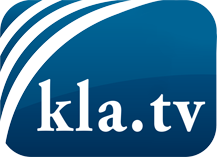 ciò che i media non dovrebbero tacerecose poco sentite, dal popolo, per il popoloinformazioni immancabili in oltre 70 lingue www.kla.tv/itResta sintonizzato!Abbonamento gratuito alla circolare con le ultime notizie: www.kla.tv/abo-itInformazioni per la sicurezza:Purtroppo le voci dissenzienti vengono censurate e soppresse sempre di più. Finché non riportiamo in linea con gli interessi e le ideologie della stampa del sistema, dobbiamo aspettarci che in ogni momento si cerchino pretesti per bloccare o danneggiare Kla.TV.Quindi collegati oggi stesso nella nostra rete indipendente da internet!
Clicca qui: www.kla.tv/vernetzung&lang=itLicenza:    Licenza Creative Commons con attribuzione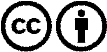 È benvenuta la distribuzione e la rielaborazione con attribuzione! Tuttavia, il materiale non può essere presentato fuori dal suo contesto. È vietato l'utilizzo senza autorizzazione per le istituzioni finanziate con denaro pubblico (Canone Televisivo in Italia, Serafe, GEZ, ecc.). Le violazioni possono essere perseguite penalmente.